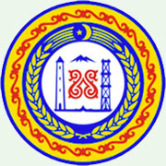      МИНИСТЕРСТВО ФИНАНСОВ ЧЕЧЕНСКОЙ РЕСПУБЛИКИ        364 000,  г. Грозный, ул. Гаражная, д. 2 а                                                 	        тел: (8712) 62-79-99, факс: 62-79-84        ОКПО 45268875, ОГРН 1022002542583,                                                   	                         www.minfinchr.ru        ИНН 2020002560 КПП201601001    						          E-mail: minfin.chr@mail.ru       19.08.2015    №   2018/29      на № ___________   от _______________ПРЕДПИСАНИЕ № 9/2015
об устранении нарушений законодательства Российской Федерации и иных нормативных правовых актов о контрактной системе в сфере закупок товаров, работ, услуг для обеспечения государственных и муниципальных нужд	В соответствии с приказом Министерства финансов Чеченской Республики от 10.07.2015 года № 01-03-01/65 «О проведении плановой проверки в 
ГКУ Чеченской Республики «Управление охотничьего хозяйства» в период 
с 31.07.2015 года по 13.08.2015 г. в отношении ГКУ Чеченской Республики «Управление охотничьего хозяйства» группой сотрудников Министерства финансов Чеченской Республики в составе: - Шахмуратова У.О. - главного специалиста-эксперта отдела внутреннего финансового аудита и контроля Министерства финансов Чеченской Республики, руководителя группы;- Батукаева Р.Л. - консультанта отдела внутреннего финансового аудита и контроля Министерства финансов Чеченской Республики;- Алаева А.Ш. - главного специалиста-эксперта отдела внутреннего финансового аудита и контроля Министерства финансов Чеченской Республики;- Магомадовой М.С. - главного специалиста-эксперта отдела внутреннего финансового аудита и контроля Министерства финансов Чеченской Республики,проведена плановая проверка соблюдения требований законодательства Российской Федерации и иных нормативных правовых актов о контрактной системе в сфере закупок товаров, работ, услуг для обеспечения государственных нужд за 2014 год.В ходе проверки выявлены следующие нарушения законодательства Российской Федерации и иных нормативных правовых актов о контрактной системе в сфере закупок:	Министерство финансов Чеченской Республики в соответствии с 
пунктом 2 части 22 статьи 99 Федерального закона от 05.04.2013 г. № 44-ФЗ 
«О контрактной системе в сфере закупок товаров, работ, услуг для обеспечения государственных и муниципальных нужд» и пунктом 4.6 Порядка осуществления контроля за соблюдением Федерального закона от 05.04.2013 г. № 44-ФЗ 
«О контрактной системе в сфере закупок товаров, работ, услуг для обеспечения государственных и муниципальных нужд», утвержденного приказом Министерства финансов Чеченской Республики от 22 сентября 2014 г. № 01-03-01/90,ПРЕДПИСЫВАЕТ:1. В срок до 01 ноября 2015 года включить в состав комиссии по осуществлению закупок путем проведения запросов, предложений для определения поставщиков (подрядчиков, исполнителей) в целях заключения с ними контрактов на поставки товаров (выполнение работ, оказание услуг) преимущественно лиц, прошедших профессиональную переподготовку или повышение квалификации в сфере закупок, а также лиц, обладающих специальными знаниями, относящимися к объекту закупки согласно части 5 статьи 39 Федерального закона от 5 апреля 2013 года № 44-ФЗ, либо направить на повышение квалификации в сфере закупок членов комиссии по осуществлению закупок путем проведения запросов, предложений для определения поставщиков (подрядчиков, исполнителей) в целях заключения с ними контрактов на поставки товаров (выполнение работ, оказание услуг). 	2. В срок до 01 октября 2015 года при формировании, внесении изменений 
и утверждении плана-графика закупок учесть требования приказа Министерства экономического развития РФ и Федерального казначейства от 31 марта 2015 г. № 182/7н «Об особенностях размещения в единой информационной системе или до ввода в эксплуатацию указанной системы на официальном сайте Российской Федерации в информационно-телекоммуникационной сети «Интернет» для размещения информации о размещении заказов на поставки товаров, выполнение работ, оказание услуг планов-графиков размещения заказов на 2015-2016 годы» и части 2 статьи 112 Федерального закона от 05.04.2013 г. № 44-ФЗ «О контрактной системе в сфере закупок товаров, работ, услуг для обеспечения государственных и муниципальных нужд».3. В срок до 01 ноября 2015 года назначить контрактным управляющим лицо, имеющее профессиональное образование или дополнительное профессиональное образование в сфере размещения заказов на поставки товаров, выполнение работ, оказание услуг для государственных и муниципальных нужд согласно части 23 статьи 112 ФЗ-44.         4. Информацию о результатах исполнения настоящего Предписания (копию приказа с включением в состав комиссии по осуществлению закупок путем проведения запросов, предложений для определения поставщиков (подрядчиков, исполнителей) в целях заключения с ними контрактов на поставки товаров (выполнение работ, оказание услуг) преимущественно лиц, прошедших профессиональную переподготовку или повышение квалификации в сфере закупок и копию утвержденного плана-графика закупок) представить в Министерство финансов Чеченской Республики до 01 ноября 2015 года.	Неисполнение в установленный срок настоящего Предписания влечет административную ответственность в соответствии с частью 7 статьи 19.5 Кодекса Российской Федерации об административных правонарушениях.	Настоящее Предписание может быть обжаловано в установленном законом порядке путем обращения в суд.Заместитель министра				                     А.А. АддаевИсп.: Амирхаджиев И.Н.Тел.: 8 (8712) 62-31-21Директору ГКУ Чеченской Республики  «Управление охотничьего хозяйства»С-А. М. АХМАДОВУ________________________________364000, Чеченская Республика, г. Грозный,  ул.  Розы Люксембург, 30.1.Содержание нарушенияПриказами ГКУ Чеченской Республики «Управление охотничьего хозяйства»  от 15.01.2014 года № 07-а и от 07.05.2014г. № 3аа «О создании комиссии по осуществлению закупок» создана комиссия по осуществлению закупок путем проведения запросов, предложений для определения поставщиков (подрядчиков, исполнителей) в целях заключения с ними контрактов на поставки товаров (выполнение работ, оказание услуг) для нужд ГКУ Чеченской Республики «Управление охотничьего хозяйства», состоящая из трех членов, из которых только один имеет профессиональную переподготовку или повышение квалификации в сфере закупок. Таким образом, при создании  комиссии по осуществлению закупок путем проведения запросов, предложений для определения поставщиков (подрядчиков, исполнителей) в целях заключения с ними контрактов на поставки товаров (выполнение работ, оказание услуг) для нужд ГКУ Чеченской Республики «Управление охотничьего хозяйства» нарушено требование части 5 статьи 39 Федерального закона от 5 апреля 2013 года № 44-ФЗ «О контрактной системе в сфере закупок товаров, работ и услуг для обеспечения государственных и муниципальных нужд» (далее – Федеральный закон от 5 апреля 2013 года № 44-ФЗ), согласно которой заказчик включает в состав комиссии преимущественно лиц, прошедших профессиональную переподготовку или повышение квалификации в сфере закупок, а также лиц, обладающих специальными знаниями, относящимися к объекту закупки.1.Нарушение в денежном выражении                                    -1.Дата (период) совершения нарушенияс 15.01.2014 года по 31.12.2014 года.1.Нарушенные положения нормативных правовых актов (со ссылками на соответствующие пункты, части, статьи)Часть 5 статьи 39 Федерального закона от 5 апреля 2013 года № 44-ФЗ.1.Документы, подтверждающие нарушение1. Акт плановой проверки № 10 /2015 от 13.08.2015 года.2. Копии приказов ГКУ Чеченской Республики «Управление охотничьего хозяйства» от 15.01.2014 года № 07-а, от 07.05.2014г. № 30а.2. 3.Содержание нарушения     ГКУ Чеченской Республики «Управление охотничьего хозяйства» при формировании плана-графика закупок на 2014 год не учтены требования подпункта 1 пункта 5,  перечислений «а» - «л» подпункта 2 пункта 5, подпункта 4 пункта 5, подпункта 5 пункта 5, подпункта 7 пункта 5   Особенностей размещения на официальном сайте Российской Федерации в информационно-телекоммуникационной сети «Интернет» для размещения информации о размещении заказов на поставки товаров, выполнение работ, оказание услуг планов-графиков размещения заказов на 2014 и 2015 годы, утвержденных приказом Министерства экономического развития Российской Федерации № 544 и Федерального казначейства № 18н от 20 сентября 2013 года (далее - Особенности утв. приказом МЭР РФ № 544 и ФК № 18), а именно:     1. При указании данных о заказчике, предусмотренных формой планов-графиков по строке «ОКАТО», не указан код Общероссийского классификатора территорий муниципальных образований «ОКТМО 96 701 000», что является нарушением подпункта 1 пункта 5 Особенностей, утв. приказом МЭР РФ № 544 и ФК № 18н и части 2 статьи 112 Федерального закона от 05.04.2013 года 
№ 44-ФЗ.      2. В столбце 1 плана - графика по всем закупкам не указаны коды бюджетной классификации Российской Федерации (КБК), содержащие, в том числе, код вида расходов (КВР), детализированный до подгруппы и элемента КВР, что является нарушением требований перечисления «а» подпункта 2 пункта 5 Особенностей, утв. приказом МЭР РФ № 544 и ФК № 18н и части 2 статьи 112 Федерального закона от 05.04.2013 года № 44-ФЗ.       3. В столбце 3 плана - графика в некоторых случаях закупок не указаны коды ОКПД с обязательным указанием класса, подкласса, группы, подгруппы и вида объекта закупки, что является нарушением требований перечисления «в» подпункта 2 пункта 5 Особенностей, утв. приказом МЭР РФ № 544 и ФК № 18н и части 2 статьи 112 Федерального закона от 05.04.2013года № 44-ФЗ.        4. В столбце 6 плана-графика не приводятся:- минимально необходимые требования, предъявляемые к предмету контракта, которые могут включать функциональные, технические, качественные и эксплуатационные характеристики предмета контракта, связанные с определением соответствия поставляемых товаров, выполняемых работ, оказываемых услуг потребностям заказчика и позволяющие идентифицировать предмет контракта, с учетом положений статьи 33 Федерального закона от 05.04.2013 года № 44-ФЗ;- запреты на допуск товаров, работ, услуг, а также ограничения и условия допуска товаров, работ, услуг для целей осуществления закупок в соответствии со статьей 14 Федерального закона от 05.04.2013 года № 44-ФЗ (при наличии таких запретов, ограничений, условий);- предоставляемые участникам закупки преимущества в соответствии со статьями 28 и 29 Федерального закона от 05.04.2013 года № 44-ФЗ (при наличии таких преимуществ);- дополнительные требования к участникам закупки, установленные в соответствии с частью 2 статьи 31 Федерального закона от 05.04.2013 года 
№ 44-ФЗ (при наличии таких требований);- информация об ограничениях, связанных с участием в закупке только субъектов малого предпринимательства, социально ориентированных некоммерческих организаций, либо об установлении требований к поставщику (подрядчику, исполнителю), не являющемуся субъектом малого предпринимательства или социально ориентированной некоммерческой организацией, о привлечении к исполнению контракта субподрядчиков, соисполнителей из числа субъектов малого предпринимательства, социально ориентированных некоммерческих организаций в соответствии со статьей 30 Федерального закона от 05.04.2013 года № 44-ФЗ (при наличии таких ограничений или требований);- информация об обязательном общественном обсуждении закупки товара, работы или услуги;Не установление данных требований является нарушением требований перечисления «е» подпункта 2 пункта 5 Приказа Особенностей, утв. приказом МЭР РФ 
№ 544 и ФК № 18н и части 2 статьи 112 Федерального закона от 05.04.2013 года № 44-ФЗ.      8. В столбце 8 плана - графика в некоторых случаях закупок не указано количество товаров, работ, услуг, являющихся предметом контракта, в соответствии с единицами измерения, предусмотренными в столбце 7 формы плана-графика (в случае, если объект закупки может быть количественно измерен), что является нарушением требований перечисления «з» подпункта 2 пункта 5 Особенностей, утв. приказом МЭР РФ № 544 и ФК № 18н.9. В столбце 9 плана-графика по всем закупкам начальная (максимальная) цена контракта указана в рублях, что является нарушением требований перечисления «и»  подпункта 2 пункта 5 Особенностей, утв. приказом МЭР РФ № 544 и ФК № 18н и части 2 статьи 112 Федерального закона от 05.04.2013 года № 44-ФЗ, согласно которому начальная (максимальная) цена контракта указывается в тыс. рублях.10. В столбце 11 плана-графика в некоторых закупках не указан срок размещения заказа, что является нарушением требований перечисления «л» подпункта 2 пункта 5 Особенностей, утв. приказом МЭР РФ № 544 и ФК № 18н и части 2 статьи 112 Федерального закона от 05.04.2013 года 
№ 44-ФЗ.        12. Информация о закупках, планируемых осуществить в соответствии с пунктам 4 части 1 статьи 93 Федерального закона от 05.04.2013г № 44-ФЗ, не указана в плане - графике по каждому коду бюджетной классификации в размере годового объема денежных средств, что является нарушением подпункта 4 пункта 5 Особенностей, утв. приказом МЭР РФ № 544 и ФК № 18н и части 2 статьи 112 Федерального закона от 05.04.2013 года № 44-ФЗ.13. Согласно подпункту 5 пункта 5 Особенностей, утв. приказом МЭР РФ № 544 и ФК № 18н после информации о закупках, которые планируется осуществлять в соответствии 
с пунктами 4  части 1 статьи 93 Федерального закона от 05.04.2013 года № 44-ФЗ, в столбцах 9 и 13 формы плана-графика указывается следующая итоговая информация о годовых объемах закупок (тыс. рублей):у единственного поставщика (подрядчика, исполнителя) в соответствии с пунктом 4 части 1 статьи 93 Федерального закона от 05.04.2013 года № 44-ФЗ;у субъектов малого предпринимательства, социально ориентированных некоммерческих организаций;осуществляемых путем проведения запроса котировок;всего планируемых в текущем году. Через символ "/" указывается совокупный годовой объем закупок, определенный в соответствии с пунктом 16 статьи 3 Федерального закона от 05.04.2013 года № 44-ФЗ.Не указание данной информации в плане-графике закупок является нарушением подпункта 5 пункта 5 Особенностей, утв. приказом МЭР РФ № 544 и ФК № 18н и части 2 статьи 112 Федерального закона от 05.04.2013 года 
№ 44-ФЗ.         15. Во всех планах-графиках в нижнем правом углу не указывается информация об исполнителе, что является нарушением подпункта 7 пункта 5 Особенностей, утв. приказом МЭР РФ № 544 и ФК № 18н и части 2 статьи 112 Федерального закона от 05.04.2013 года № 44-ФЗ.2. 3.Нарушение в денежном выражении-2. 3.Дата (период) совершения нарушенияВесь проверяемый период2. 3.Нарушенные положения нормативных правовых актов (со ссылками на соответствующие пункты, части, статьи)Требования подпункта 1 пункта 5,  перечислений «а» - «л» подпункта 2 пункта 5, подпункта 4 пункта 5, подпункта 5 пункта 5, подпункта 7 пункта 5   Особенностей, утв. приказом МЭР РФ № 544 и ФК № 18н и части 2 статьи 112 Федерального закона от 05.04.2013 года № 44-ФЗ.2. 3.Документы, подтверждающие нарушение1. Акт плановой проверки № 10/2015 от 13.08.2015 года.2. Копии планов-графиков закупок.2. 3.Содержание нарушения       Приказом Управления от 09.01.2014 года № 04а «О назначении лица контрактного управляющего, и ответственного за проведение экспертизы при приемке товаров, работ, услуг» обязанности контрактного управляющего возложены на специалиста Довлетукаева Рашида Хасановича, который имеет два удостоверения о повышении квалификации по программам «Управление государственными и муниципальными  закупками» ГАОУ «Институт повышения квалификации Министерства финансов ЧР», выданное 21 февраля 2014г., и «Управление государственными, муниципальными и корпоративными закупками» ФГБОУ ВПО «Российская академия народного хозяйства и государственной службы при Президенте Российской Федерации», выданное 09 декабря 2014 года, однако документа (свидетельства), подтверждающего наличие профессионального образования или дополнительного профессионального образования в сфере  размещения заказов не имеет. Приказом Управления от 06.05.2014 года № 29а  «О назначении лица контрактного управляющего, и ответственного за проведение экспертизы при приемке товаров, работ, услуг» обязанности контрактного управляющего возложены на главного бухгалтера Касумову Луизу Магомед-Аминовну, которая имеет удостоверение о повышении квалификации по программе «Управление государственными и муниципальными  закупками» ГАОУ «Институт повышения квалификации Министерства финансов ЧР», выданное 03 февраля 2014 года, однако документа (свидетельства), подтверждающего наличие профессионального образования или дополнительного профессионального образования в сфере  размещения заказов не имеет.Таким образом, Управлением в нарушение части 23 статьи 112 Федерального закона от 05.04.2013 года № 44-ФЗ контрактным управляющим назначены лица, не имеющее профессиональное образование или дополнительное профессиональное образование в сфере размещения заказов на поставки товаров, выполнение работ, оказание услуг для государственных и муниципальных нужд.2. 3.Нарушение в денежном выражении                                              -2. 3.Дата (период) совершения нарушения             с 09.01.2014 года по настоящее время.2. 3.Нарушенные положения нормативных правовых актов (со ссылками на соответствующие пункты, части, статьи)Часть 23 статьи 112 Федерального закона от 05.04.2013 года № 44-ФЗ.2. 3.Документы, подтверждающие нарушение1. Акт плановой проверки № 10/2015 от 13.08.2015 года.2. Копии приказов ГКУ Чеченской Республики «Управление охотничьего хозяйства» от 09.01.2014 года № 04а, от 06.05.2014 года № 29а. 